21.05.2019г. в Актовом зале Администрации Ярославского муниципального района  состоялось совещание управления образования Администрации ЯМР для заместителей директоров по ВР «Профилактика правонарушений несовершеннолетних в летний период».Волков Дмитрий Геннадьевич, старший лейтенант полиции, начальник отдела Центр по противодействию экстремизму УМВД России по Ярославской области  рассказал о видах экстремизма, причинам его возникновения среди несовершеннолетних и молодежи, способам  раннего выявления экстремистских наклонностей среди подростков. Акулова Людмила Александровна, специалист  отдела методического и психологического сопровождения ГУ ЯО «Ярославский областной молодёжный информационный центр»  в своем докладе сделала особый акцент на первичной профилактике экстремизма среди несовершеннолетних, принципы профилактики экстремизма в молодежной среде, основных психопрофилактических подходах, видах  и формах профилактической работы, возможностях  межведомственного взаимодействия.Костицына Юлия Сергеевна, начальник отдела реализации программ и проектов ГАУ ЯО «Центр патриотического воспитания» презентовала активные формы занятости подростков в летний период, как  действенную меру профилактики правонарушений и преступлений среди несовершеннолетних, такие как фестивали, палаточные сборы.Фирстова Анна Валерьевна, специалист по работе с молодежью отдела по работе с общественными организациями ГАУ ЯО «Дворец молодежи» рассказала  о фестивале национального творчества «Единство разнообразия»,  провела мастер - класс в игровой форме на тему взаимодействия  с иностранцами и приезжей молодежью.Маслякова Любовь Олеговна, директор МУ "Молодёжный центр "Содействие" ЯМР рассказала о планах работы центра с детьми и их семьями на ближайший каникулярный период, сделала особый акцент на трудоустройстве несовершеннолетних в летнюю оздоровительную кампанию 2019 года.Белова Наталья Валерьевна, начальник отдела по делам несовершеннолетних  и защите их прав Администрации ЯМР в своем  выступлении  обратила особое внимание на наставничество, как на одну из действенных форм социального сопровождения несовершеннолетних с целью предупреждения совершения антиобщественных действий и оказания положительного воспитательного воздействия.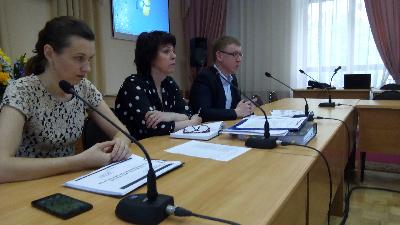 